Β1 2020-2021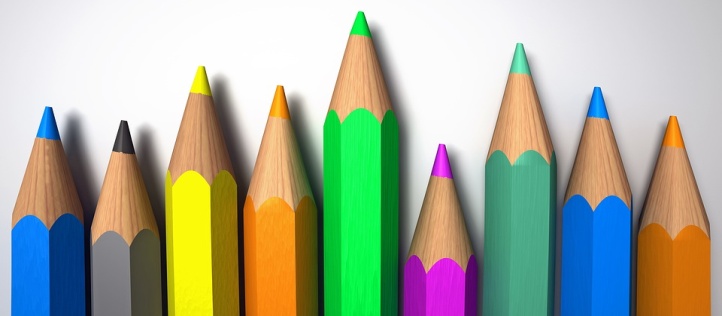 ΗΜΕΡΕΣ/ΩΡΕΣΔΕΥΤΕΡΑΤΡΙΤΗΤΕΤΑΡΤΗΠΕΜΠΤΗΠΑΡΑΣΚΕΥΗ1ηΑΓΓΛΙΚΑ (αρχ.)ΓΥΜΝΑΣΤΙΚΗ (πρ.)2ηΙΛΙΑΔΑ3ηΜΑΘΗΜΑΤΙΚΑ4ηΒΙΟΛΟΓΙΑ5ηΦΥΣΙΚΗ6ηΘΡΗΣΚΕΥΤΙΚΑ7η----